2015-2016 m. m.Olimpiados MANO GAUBLYS rezultatai1 vieta tarp šeštos klasės mokinių:Adriana Chačkovska – 6b klasė.1 vieta tarp septintos klasės mokinių:Eliza Rybak – 7a klasė,Pavel Bandalevič – 7a klasė.1 vieta tarp devintos klasės mokinių:Herman Pantiuchov – GIc klasė.1 vieta tarp dešimtos klasės mokinių:Daniel Parvicki – GIIb klasė.2 vieta tarp šeštos klasės mokinių:Gabriela Mockutė – 6b klasė.2 vieta tarp septintos klasės mokinių:Nikita Michailovskij – 7a klasė.2 vieta tarp devintos klasės mokinių:Viktorija Papachina – GIc klasė,Alicija Duchnevič – GIc klasė.2 vieta tarp dešimtos klasės mokinių:Gabriela Gerasimovič – GIIc klasė.3 vieta tarp septintos klasės mokinių:Dominika Voitukovič – 7a klasė.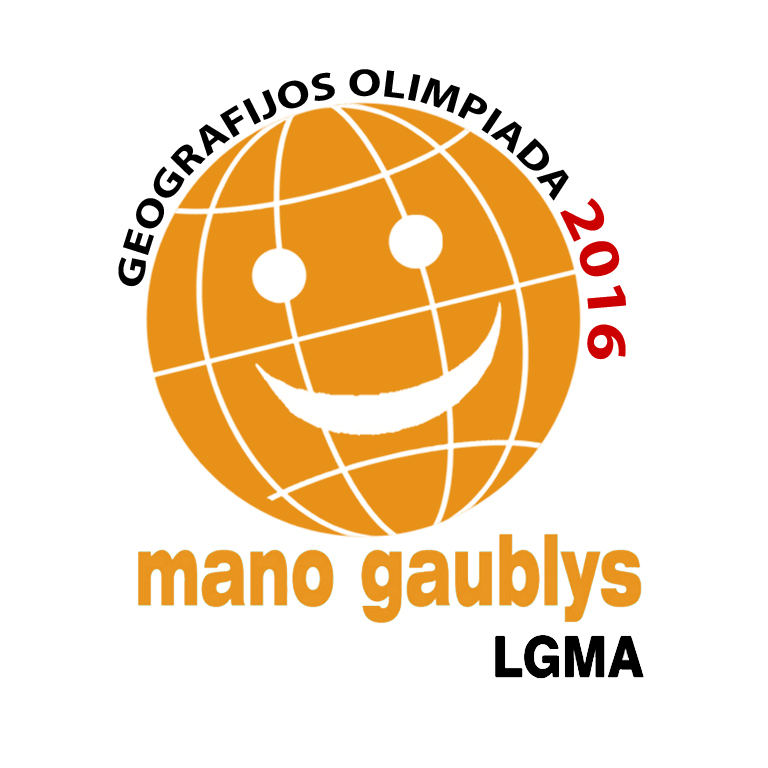 